Адаптация ребёнка к ДОО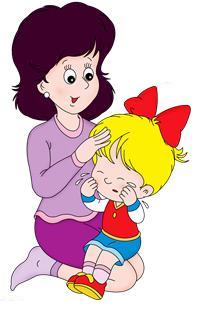 Период младенчества прекрасен и эмоционально насыщен для малыша и его близких. Это замечательный ни с чем несравнимый период психологического единения матери и ребёнка. Но время идёт, малыш подрастает и появляется необходимость нового этапа в его жизни – знакомство с таким социальным институтом как детская организация.Это обстоятельство вносит в жизнь ребёнка серьёзные изменения, к которым необходимо привыкнуть:Отсутствие близких, родных людей.Появляется необходимость соблюдать режим.Ребенку приходиться вступать в постоянный контакт со  сверстниками и незнакомыми взрослыми.в результате ребенку приходиться приспосабливаться к новым условиям, а это в свою очередь требует от него разрушения некоторых уже сложившихся ранее связей и быстрого образования новых. На данном этапе ребенок переживает адаптационный период.Адаптация – это приспособление организма к новым  условиям, что является необычной ситуацией в жизни Вашего ребёнка, следовательно, стрессовой, требующей более внимательного, терпеливого отношения к ребёнку.Необходимо учитывать: адаптационный период протекает в течение 128 дней.Адаптация ребёнка к новым обстоятельствам жизни - сложный процесс, как для детей, так и для взрослых (родителей, воспитателей). Ребёнок пока ещё не способен выразить свои чувства словами, поэтому появляются значительные перемены в его поведении. Но если отнестись к малышу внимательно и без раздражения, то эти временные отклонения пройдут быстрее и менее болезненно для Вас и ребёнка.Некоторые проявления, на которые стоит обратить внимание родителям:Эмоциональная не стабильность, перепады настроения, плаксивость, агрессивность, потеря интереса к любимым  игрушкам и занятиям, речь может «вернуться» на несколько месяцев назад, данное предупреждение относится не только к речи, ребёнок вдруг начинает демонстрировать то поведение, которое было у него год назад. Не стоит проявлять особого беспокойства по этому поводу, а тем более бранить и стыдить ребёнка. В состоянии тревоги нам всем частенько хочется побыть детьми, как бы спрятаться от проблем, уйти туда, где было безопасно и комфортно. Повышается восприимчивость к инфекционным заболеваниям, так как эмоциональные нагрузки ослабляют иммунитет ребёнка. Такие симптомы, несомненно, тревожат родителей и создают дискомфорт ребёнку. Как уже отмечалось, ребёнку бывает трудно высказать то, что происходит в его душе, а порой и не возможно из-за ещё несформировавшейся речи. В этом случае необходимо обратиться к детскому ПСИХОЛОГУ, который поможет установить причину дискомфорта ребёнка и даст рекомендации по её устранению родителям.Все вышеперечисленные признаки являются наиболее типичными при адаптации малыша к ДОО. Их появление свидетельствует скорее о норме, чем о патологии. Так как психика при нормативном функционировании должна реагировать на изменение условий жизни. И то, что эти реакции проявятся в поведении ребёнка вне зависимости от его и нашего в с Вами желания , совершенно естественно. Другое дело, как долго они будут сохраняться, и омрачать детскую душу переживаниями. Но следует учитывать то, что нет абсолютно одинаковых детей, особенности функционирования нервной системы различны у каждого отдельного ребёнка и есть признаки, на которые необходимо обратить особое внимание.Признаки невротических реакций в период адаптации:Рвота;Пристрастие к личным вещам;Наличие страхов;Неуправляемое поведение;Стремление спрятаться от взрослых;Истерические реакции;Тремор (дрожание) подбородка, пальчиков;Сосание пальца, появление подёргивания части лица или тела;Недержание мочи или кала, как днем, так и ночью;Выщипывание волос, бровей, ресниц, расчёсывание отдельных участков тела до крови.Если Вы обнаружили хотя бы один из перечисленных симптомов у Вашего ребёнка, НЕМЕДЛЕННО обратитесь к детскому НЕВРОЛОГУ!Данные эмоциональные и поведенческие трудности, возникающие у детей при адаптации к условиям детского сада, безусловно, требуют от родителей повышенного внимания, участия, тёплого отношения к проблемам ребёнка в указанный период. Не стоит впадать в панику, винить себя и малыша в проблемной ситуации. Повышенная тревожность в данной ситуации - явление не уникальное и даже типичное. Адаптация ребенка к условиям ДОО не простой, длительный, иногда травматичный процесс. Но только в руках у родителей имеются все необходимые возможности для того чтобы сделать его менее болезненным и драматичным.Советы родителям по адаптации ребёнка к ДОО.Старайтесь не нервничать, не показывать свою тревогу накануне посещения ДОО.В присутствии ребенка избегайте критических замечаний в адрес ДОО и его сотрудников.Не наказывайте и не запугивайте детским садом и воспитателями.В выходные дни резко не меняйте режим дня ребенка, старайтесь придерживаться режима ДОО.Дома проговаривайте с ребенком все режимные моменты, которые будут происходить с ним в ДОО: «Мы придем в детский садик, я помогу тебе раздеться, вместе с тобой сложим вещи в шкафчик, попрощаемся, и ты войдешь в группу, поздороваешься с воспитателем, детьми, поиграешь, погуляешь, пообедаешь, и я за тобой приду».Благодаря таким разговорам ребенок привыкает к определенной последовательности событий, знает в какой момент за ним придут, все это упорядочивает его нарушенную жизнь.Не отучайте ребенка от вредных привычек в период адаптации.Создайте в доме спокойную, бесконфликтную обстановку.На время прекратите посещение с ребенком многолюдных мест (цирк, театр…), сократите просмотр телевизионных передач, старайтесь щадить ослабленную нервную систему ребенка. Помните, что даже избыток положительных эмоций излишне напрягают и без того перегруженную психику ребенка.Будьте терпимы к капризам ребенка. При  явно выраженных невротических реакциях лучше оставить ребенка дома.Эмоционально поддерживайте ребенка: чаще обнимайте, поглаживайте, целуйте, называйте ласково по имени.Не планируйте важных дел в первые недели пребывания ребёнка в ДОО. Выход на работу необходимо заранее спланировать с учётом периода привыкания малыша. Это поможет снизить нагрузку на нервную систему мамы, ведь дети чувствуют любые перемены в эмоциональном состоянии материи и реагируют на них изменением поведения.Повышение эмоционального комфорта значительно снизит тревожность и нервозность Вашего малыша.КРИТЕРИИ АДАПТАЦИИПо длительности выделяют три вида адаптации:Легкая адаптация: от 8 до 16 дней.У ребенка  на 8 – 16 день нормализуется сон, он нормально начинает  есть.Настроение преобладает  бодрое, заинтересованное, в сочетании с     утренним плачем.Отношения к близким взрослым не нарушается, ребенок поддается ритуалам прощания, быстро отвлекается, его интересуют другие взрослые. Отношение к детям может быть как безразличным, так и заинтересованным.Интерес к окружающему восстанавливается в течение 2 – х недель при участии взрослых.К концу первого месяца восстанавливается  активная речь.Ребенок болеет не более 1 раза, сроком не более 10 дней, без осложнений.Адаптация средней тяжести: от 17 до 32 дней.Сон и аппетит восстанавливается лишь через 20-40 дней.Настроение не устойчивое в течение месяца, плаксивость в течение всего дня.Отношение к близким людям: эмоционально – возбужденное (плач, крик при расставании и встрече).Отношение к детям,  как правило, безразличное, но может быть и  заинтересованнымРечь либо не используется, либо речевая активность замедляется.Заболеваемость от 2-х раз, сроком не более 10 дней, без осложнений.Изменения в вегетативной системе: бледность, потливость, тени под глазами, пылающие щечки, шелушение кожи (диатез) – в течение  1,5 – 2 недель.Адаптация тяжелой степени: от 32 и болеее дней.Ребенок плохо засыпает, сон короткий, вскрикивает, плачет во сне,  просыпается со слезами.Аппетит снижается сильно и надолго, может возникнуть стойкий отказ от еды, невротическая рвота, функциональные нарушения стула, бесконтрольный стул.Настроение безучастное, ребенок много и длительно плачет.Поведенческие реакции нормализуются лишь на 60 день пребывания в  ДОО.Отношение к близким людям: эмоционально – возбужденное,     лишенное практического взаимодействия.Отношение к детям: избегает общения, сторониться или проявляет     агрессию.Речь не использует или имеет место задержки речевого развития на 2-3 периода.Заболеваемость более 3 – х раз в месяц, более 10 дней.Следует учитывать, что в раннем возрасте дети обладают особой привязанностью к матери и семье. Только присутствие близких родных людей даёт ребёнку уверенность, защищённость, безопасность. Но если Вы приняли решение о поступлении ребёнка в ДОО, то обратите внимание на то, что наиболее благоприятный возраст адаптации для девочек начинается с двух лет, для мальчиков – от трёх с половиной лет. Это объясняется тем, что мальчики более привязаны к матери, более зависимы от неё, более остро реагируют на разлуку с матерью. Кроме того у некоторых детей крайне остро проходит кризис тёх лет. Малыши в этот период становятся более конфликтными и тревожными. Не стоит усугублять нагрузку на нервную систему ребёнка дополнительными стрессами, это может привести к неврозу, который будет причинять страдания малышу и потребует значительных усилий на реабилитацию с привлечением специалистов.Адаптационный период для каждого ребёнка проходит по-разному и определяется особенностями его нервной системы, уровнем развития общения, общим эмоциональным фоном (настроением), семейными обстоятельствами. Необходимо помнить, что перемены в жизни ребёнка – это также тест на родительскую компетентность, показатель того насколько родители готовы поддерживать ребёнка, помогать ему преодолевать трудности. Помните о том, что на новом жизненном этапе малыш учиться приобретать опыт построения отношений с миром и Вами, делает важные шаги на пути своего развития, развития своей личности. Родительская поддержка, принятие тревог и забот ребёнка, уверенность в том, что он справиться со всеми трудностями придадут маленькому человеку веру в свои силы и обеспечат необходимый эмоциональный настрой.